St Mary’s Catholic School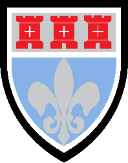 Year 11 into Year 12 Bridging WorkRecommended Reading List for Year 12MusicTo prepare you for your Sixth Form studies, the reading list below includes a variety of books, articles and other material to read and use, to broaden your knowledge, and to enrich your understanding of Music.Take some time over the summer to complete the reading below, using the tasks to help structure your reading.Read / WatchLink if this is available onlineTasks to complete Any additional notesMusic theory skill developmenthttps://www.musictheory.net/Complete the various tasks available on this website in order to develop your music theory skills.Watch this A Level seminar on Debussy’s piano fusion work Estampeshttps://www.youtube.com/watch?v=SfYEkk9nir4Take notes in particular reference to the styles of music ‘fused’ in these piecesThis is an examined set workRead this journal article on the development of Film Musichttps://www.mfiles.co.uk/film-music-history.htmMake notes on the development of Film Music over time to supplement the work you have completed this term.Watch Mozart’s The Magic Flutehttps://www.youtube.com/watch?v=02u4Jf_aNPIMake notes on the musical features of the piece (in particular the first 20 minutes)    This is an examined set work (first 20 minutes)Kate Bush Documentaryhttps://www.youtube.com/watch?v=c4sLwt8mhZsMake notes on the context of the time when Kate Bush first started composing and how her musical style developedThe album, Hounds of Love is an examined set workBlog/videos on the development of music: Renaissance – present dayhttps://www.joytunes.com/blog/music-fun/6-fascinating-periods-in-music-history-and-how-theyve-influenced-the-music-of-today/Read/watch and make detailed notes on the evolution of music through the different time periodsThe evolution of Popular Musichttps://royalsocietypublishing.org/doi/10.1098/rsos.150081Make notes on the evolution and development of popular musicJohn Cage  - Prepared Pianohttps://www.smithsonianmag.com/innovation/how-composer-john-cage-transformed-piano-with-help-some-household-objects-180973206/#:~:text=Moran%20composes%20for%20a%20technique,clips%2C%20straws%20and%20pencil%20erasers.Read The Smithsonian article on this piece of music and make notes on the techniques Cage used to create his composition.  This is an examined Set Work